Nestašica krvi u Srbiji, apel davaocimaZbog nestašice krvi u Srbiji postoji mogućnost da već danas dođe do odlaganja operacija, saopštio je Institut za transfuziju krvi Srbije.IZVOR: TANJUG UTORAK, 21.07.2015. | 17:34Osim toga, oni apeluju na građane da se odazovu na pozive za dobrovoljno davanje krvi.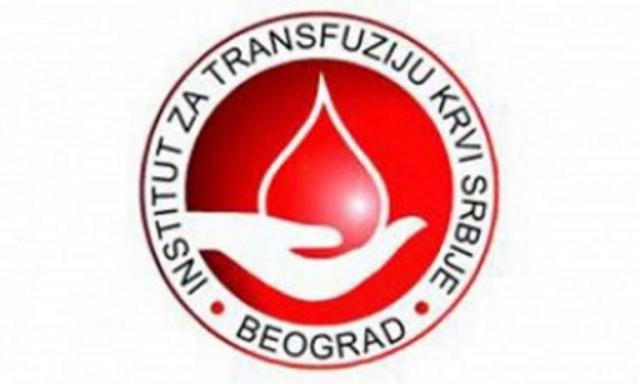 Kako se navodi saopštenju, kada je reč o operacijama prioritet će imati vitalno ugroženi pacijenti, a otkazivaće se elektivne, takozvane hladne operacije.Potrebna je krv svih krvnih grupa, a trenutno je najizraženiji deficit krvi negativnih krvnih grupa A-, B- i 0-, ali i A pozitivne. 

Rezerve krvi smanjuju jer se dnevno u Institutu i na terenu prikupi znatno manje jedinica krvi nego što je neophodno za zbrinjavanje pacijenata u beogradskim zdravstvenim ustanovama. 

Očekivani dnevni priliv u Institutu narednih dana je oko 100 jedinica krvi, što je daleko manje od realnih potreba koje iznose 250 do 300 jedinica krvi. 

Institut poziva građane da daju krv kako bi se sprečila odlaganja operativnih programa i omogućilo pravovremeno zbrinjavanje bolesnika kojima je transfuzija krvi neophodna za lečenje i oporavak. 